Mrs. Reed’s Covid-19 Distance Learning AssignmentI pray this message finds you and your families well. Going forward while we are away from school, I would ask each of you to do some reading and writing of your own that brings you joy, teaches you something, and keeps your skills sharp as well.  As for what to read, I leave that up to you. Maybe you prefer to read articles right now trying to keep up with what is happening in our world or perhaps you love comics and just need an escape. April is National Poetry Month, maybe you will search out some poetry to read or watch—Spoken Word poets are really popular right now and maybe you will check this out. What you read/watch is your choice take advantage of the freedom and choose something that interests you. I will look forward to hearing about what you've chosen to read/watch.As for what to write, I suggest you keep a journal of what you're doing during this time.  It’s important to process our emotions during times such as these and according to psychologists writing proves to be very beneficial. If journaling isn’t your “thing” then be creative, write poetry, a song, a short story, vent to me like you do on freewrites. Just write something! Ideally, taking time to write every day is therapeutic, but maybe not for you and your current circumstances so I would ask that you at least try to write once a week.  Don’t worry about how long or how many words—just write—a text is writing you know. Tuesdays are English days so I would appreciate hearing from you in some way on Tuesdays to let me know how you are doing. You may text me 740-709-2718, send a remind message, email me…just reach out and let me know how you are.I know everyone is concerned about grades. I will not be taking any new grades during this time. This does not give you a free pass do to nothing, but it allows you freedom in your learning. Right now, I believe learning should be about maintaining what you already know and inspiring you to want to know more.When we return to school, I will ask everyone to share creatively what they read and wrote during their time away from school. You will be able to share a book talk, an original work of writing or art, a video, a newscast, a song, an interpretive dance...the list is endless.  Be creative! Be inspired! A rubric will be provided upon our return to school.If this freedom of learning is too much for you, please reach out and I will provide journal prompts to inspire your writing. You just need to let me know what you need.I send you much love and many blessings!!  I miss each one of you and can't wait to be together again!! Please be in touch; I would love to hear from you!  Most importantly, please take good care of yourselves and your families. <3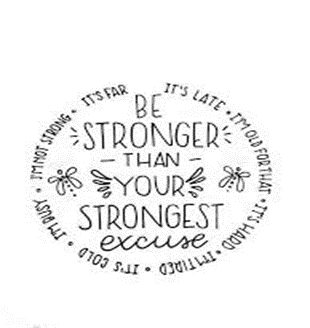 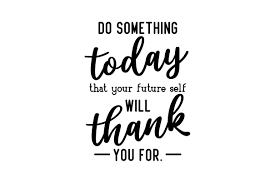 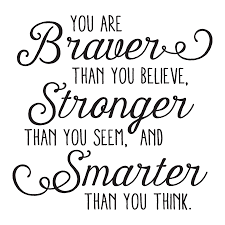 